.Start 16 counts in, on the lyricsS1:	BASIC RIGHT, SIDE, 1/4 COASTER, STEP, 1/2 PIVOT, 1/2 TURN, BEHIND, SIDE(Alt:  Left Mambo forward)S2: CROSS ROCK, TOGETHER, PRISSY WALKS, PRESS/RECOVER, STEP, 1/2 TURN, FULL TURN SHUFFLE FORWARDS3: SIDE, TOGETHER, BACK, SIDE, TOGETHER, 1/4 TURN, CHASE 1/2 TURN, 1/2 TURN, 1/2 TURNS4: ROCK FORWARD, BALL STEP, 1/2 PIVOT, FULL TURN SWEEP, WEAVE LEFT SWEEP, WEAVE RIGHT(Alt:  Small runs forward right, left)S5: STEP HITCH, BACK, TOGETHER, FORWARD ROCK, RUNS BACK, SWEEP WALKS BACK, BACK ROCKS6: STEP, 1/2 TURN, 1/2 TURN, 1/8 TURN INTO BASIC LEFT, BASIC RIGHT, STEP, 1/2 PIVOTRESTART ON WALL 2 – Dance up to Section 5 Counts 8& and turn 3/8 left to 6:00 to start from beginning.TAG at end of wall 4 facing 12:00, sway right, sway left, sway right, sway left.ENDING:  On wall 6 – Dance to end of Section 1, cross right over left, unwind 1/2 turn left for 4 counts, pose.OR   Dance to count 7 in Section 1, add 8&1 sailor 1/2 turn right to face the front, step forward on left and  pose.Contact info:  kim.ray1956@icloud.com  and  linedanceviv@hotmail.comIn Case You Didn't Know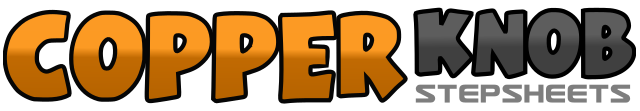 .......Count:48Wall:4Level:Intermediate.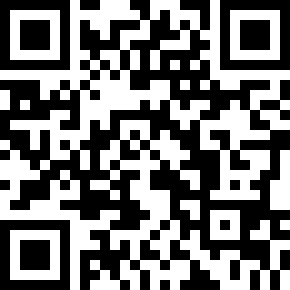 Choreographer:Vivienne Scott (CAN) & Kim Ray (UK) - September 2016Vivienne Scott (CAN) & Kim Ray (UK) - September 2016Vivienne Scott (CAN) & Kim Ray (UK) - September 2016Vivienne Scott (CAN) & Kim Ray (UK) - September 2016Vivienne Scott (CAN) & Kim Ray (UK) - September 2016.Music:In Case You Didn't Know - Brett Young : (Album: Brett Young - EP - iTunes & amazon)In Case You Didn't Know - Brett Young : (Album: Brett Young - EP - iTunes & amazon)In Case You Didn't Know - Brett Young : (Album: Brett Young - EP - iTunes & amazon)In Case You Didn't Know - Brett Young : (Album: Brett Young - EP - iTunes & amazon)In Case You Didn't Know - Brett Young : (Album: Brett Young - EP - iTunes & amazon)........1-2&3Step right long step to right.  Rock left behind right.  Recover on right.   Step left long step to left.4&51/4 right stepping back on right.  Step left beside right.   Step forward on right. (3:00)6&7Step forward on left.   1/2 pivot turn right.  1/2 turn right stepping back on left sweeping right to right side.8&Cross right behind left.  Step left to left side.1-2&Cross rock right over left.  Recover onto left.  Step right beside left.3-4Walk forward on left.  Walk forward on right.  (Prissy walks)5-6Press  forward on left.   Recover on right.&7Small step back on left.   1/2 turn right stepping forward on right.8&11/2 turn right stepping back on left.   1/2 turn right stepping forward on right.   Step forward on l eft.  (Alt:  Left Shuffle forward)2&3Step right to right side.   Step left beside right.  Step back on right.4&5Step left to left side.   Step right beside left.   1/4 turn left and step forward on left. (6:00)6&7Step forward on right.  1/2 pivot turn left.  Step forward on right. (12:00)8&1/2 turn right stepping back on left.  1/2 turn right stepping forward on right.  (Alt:  Walk forward  left, right)1-2Rock forward on left.  Recover back on right&3-4Step left in place. Step forward on right.  1/2  pivot turn left (6:00)&51/2 turn left stepping back on right.  1/2 turn left stepping forward on left sweeping right out and forward6&7Cross right over left.  Step left to left side.  Cross right behind left sweep left out and back8&Cross left behind right.  Step right to right side1Step forward on left to right diagonal and slightly hitch right knee (7:30)2&Step back on right.  Step left next to right3-4Rock forward on right.  Recover back on left&5Small run back on right.  Small run back on left sweeping right out and back6-7Step back on right sweeping left out and back. Step back on left sweeping right out and back8&Back rock on right.  Recover on left (7:30)1-2&Step forward on right.  1/2 turn right stepping back on left.  1/2 turn right stepping forward on right (7:30)3-4&1/8 turn right stepping left to left side.  Rock back on right.  Recover on left (9:00)5-6&7Step right to right side.  Rock back on left.  Recover on right.  Step forward on left8&Step forward on right.  1/2 pivot turn left (3:00)